Ce àveno ‘nfurmate ca pure Napule mo tene ‘a griffa soja. Comme ‘a Cetà ‘e Nova York è ccanusciuta assaje p’ ‘a marca “IN.Y”, pare ca mo nuje pure tenimmo nu ‘logo’ pe ce fa’ pubbrecetà e pe ccummità cchiù furastiere ancora. Se tratta ‘e ‘sta frase scritta cu ccarattere gruosse, nire e rrusse: WE ARE NAPOLI. Nun è ppropeto na cosa recenàle assaje però, ‘mmiez’ a ssti pparole, se ‘mmàggena ‘o prufìlo d’ ‘o Gurfo ‘e Napule c’ ‘o Vesuvio. Chesta, ‘nzomma, sarrà ‘a griffa d’ ‘a cetà nosta p’ ‘o munno sano e ppare ca nientemeno l’àveno penzata gente ‘mpurtante d’ ‘o Cummune, cu ‘a supponta ‘e l’Accademia ‘e Belle Arte. Ma simme secure secure ca chesto sarrìa ‘o mmeglio city brand pe Nnapule nosta? Vanno dìcenno ca l’Amministrazzione s’è ccunfruntata cu nu sacco ‘e ggente p’appurà si ‘sta fijùra jéva bbuono p’assummà ll’identità verace ‘e Napule e d’ ‘e Napulitane. 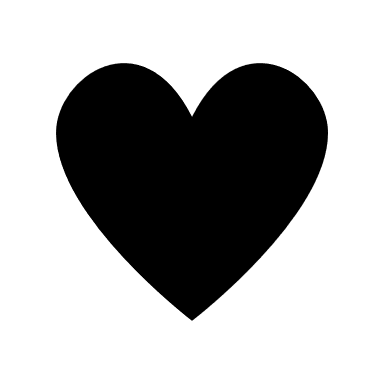 Sarrà… Ce pare ca forze putevano ‘mmaggenà caccòsa nu ppoco chiù rrecenàle e, ‘ncopp’a ttutto, ce putevano sparagnà ‘e parlà ‘ngrése pure quanno se parla d’ ‘a cetà nnosta…Luvanno ‘a miézo ô prufilo d’ ‘o Vvesuvio, ‘a marca ‘e Napule putarrà essere maje ‘a scritta “WE ARE NAPOLI”?  Nu’ pputevano ausà ‘a lengua nosta e sscrivere “NUJE SIMME NAPULE”?   “Tu vuò fa’ l’Americano”, cantava sissant’anne fa Renato Carosone. Però ce pare ca pure mo nu’ ssimmo asciùte d’ ‘o ssoleto vizzio ‘e fa’ ‘e ‘mericàne. Ė overo nu peccato ca, ‘mpilo ‘mpilo, ce stammo scurdanno d’ ‘a lengua nosta e stammo perdenno propeto chell‘identità che ddicimmo ‘e vulé fa’ canoscere ô munno sano.                                                                                                ‘e Ermete Ferraro